EPISD Fine Arts in collaboration with Eta Pi Omega 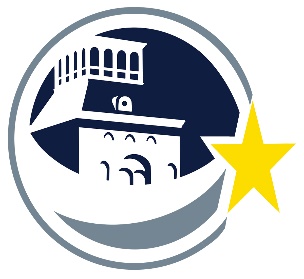 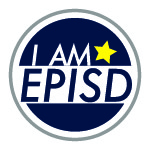 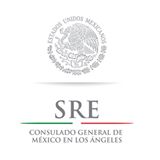 Alpha Kappa Alpha Sorority Inc. Present: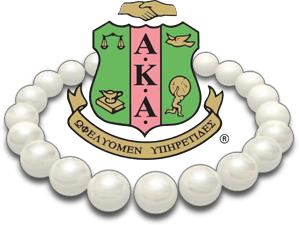 K-12 Student Art Exhibit“Jazz: Improvised Abstractions”Celebrating African American Contributions to the ArtsOpen invitation to all students enrolled in grades K-12th from El Paso Independent School District The Art Exhibit will focus on students’ visual interpretation of “Jazz: Improvised Abstractions”Celebrating African American Contributions to the Arts. EPISD Fine Arts in collaboration with Alpha Kappa Alpha Sorority Inc. will be hosting our K-12 Student Art Exhibit "Jazz: Improvised Abstractions: Celebrating African American Contributions to the Arts". Exhibition will focus on meaningful dialogue between students across age and grade levels. The Art exhibition will take place at the EPISD Artspace Gallery located at 320 S. Campbell St. El Paso, TX 79901. Opening reception will take place on Thursday February 6, 2020 from 4:30-6:30 pm. Exhibit will run until March 1, 2020. Exhibition is open to the public and admission is free.Size: All entries should not exceed 36” in any direction. This measurement includes dimensions of mat, canvas or sculptural work. Exceptions will be made for large scale work, please contact R. Aguilar rmaguil1@episd.org to make accommodations ahead of time.Weight: Maximum weight for any artwork shall not exceed 30 pounds.  Entry Forms: Every item must be identified by an official entry blank that is firmly taped to the back of the work.  3D items should have the entry form attached by a string.  Student information, name of school should be written on the back of the artwork in case the entry form is detached.Inventory List: Each teacher will need to email a typed inventory list of their submissions DUE Feb 3, 2020 to Rosa Aguilar at rmaguil1@episd.org  Inventory lists need to be accurate as it will be used to generate display labels. Submissions: All artwork needs to be display ready, work that is not stable or display poor craftsmanship will not be exhibited. All 2D work will need to be mounted or matted (with the exception of canvas or textiles). Individual teachers are responsible for preparing artwork to be displayed. All 3D entries should be placed in a box with proper packing materials, attach entry form to artwork by using a string.CategoriesPainting: Painting techniques and media; oils, tempera, water based media, watercolor, acrylic, mixed media, encaustic, enamels etc.Drawing: Black and white or colored media; chalk, crayons, markers, pencils, charcoal, pen and ink, mixed media etc.Design: Art elements on a flat surface; collage, pattern, paper, mosaic etc.Printmaking: Graphics; monoprint, serigraphs, silkscreen, collographs, embossed prints, intaglio, lithographs, relief prints.Sculpture and Ceramics: 3D arrangement of art elements; assemblage, papier mache, pottery (hand built or wheel thrown), bas relief, ceramics, wire, plaster etc.Textiles/Fibers/Jewelry: Body ornaments; soft jewelry, metals, wearable items, rings, pins, necklace, bracelets etc. Weaving, stitchery, macramé rugs, needlepoint, batik, hand cast paper, wall hanging, braiding etc.Photography: original photography can be develop by outside source.Computer Graphics/ Printed Media and Installation: For all computer entries identification of program is required, for all installation entries required space needs to be disclosed ahead of time for availability.EntriesEach Teacher may submit up to 5 pieces of artwork. Artwork will need to be produced by student with teacher’s approval. Entries must be original and of high quality. DeadlinesArtwork and Inventory List are due Feb 3, 2020. Email lists to rmaguil1@episd.orgPlease drop off Artwork at the EPISD Artspace and Gallery located at 320 S. Campbell St. between 8-5pm.ExhibitionThe Art exhibition will take place at the EPISD Artspace Gallery located at 320 S. Campbell St. El Paso, TX 79901. Opening reception will take place on Thursday February 6, 2020 from 4:30-6:30 pm. Exhibit will run until March 1, 2020. Exhibition is open to the public and admission is free.Regular Artspace Gallery hours of operation are M-F 8:30-4:30 pm